Hussain Fadhil Hussain Al-Hakimالاسم المستخدم لنشرالبحوث حسب الكوكل سكولر hussain.fadhel@coeng.uobaghdad.edu.iqالايميل الرسميمدرس مساعد الدرجة العلميةNonlinear Finite Element Analysis for Punching Shear Resistance of Steel Fibers High Strength Reinforced Concrete Slabالبحوث المنشورةStructure, Finite Element Analysis  Reinforced Concrete, Steelالاتجامهات البحثيةلا يوجدكتب ومؤلفاتلا يوجدرسائل الماجستير التي اشرف عليهالا يوجداطاريح الدكتوراة التي اشرف عليها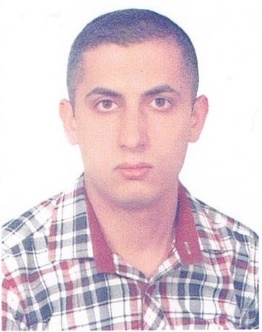 الاسم الثلاثي واللقب حسين فاضل حسين الحكيم